Presented by: Obstetrics, Gynecology and Reproductive SciencesWeekly Grand Rounds Series (Virtual)Texting code for this session: 35102Telemedicine for Medication Abortion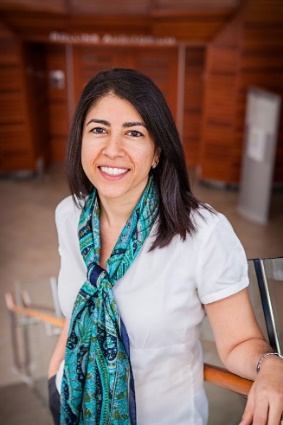 Ushma Upadhyay, PhD, MPHFinancial Disclosure Information:Ushma Upadhyay, faculty for this educational activity, has no relevant financial relationship(s) with ineligible companies to disclose.Any GR and Zoom-related questions:  Wendy.wojczak@yale.eduAccreditation Statement: Yale School of Medicine is accredited by the Accreditation Council for Continuing Medical Education (ACCME) to provide continuing medical education for physicians.Designation Statement: Yale School of Medicine designates this Live Activity for a maximum of 1.00 AMA PRA Category 1 Credit(s)™. Physicians should only claim credit commensurate with the extent of their participation in the activity.CME Activity ID#: 35102To record your attendance for the GR activity, text the Activity Code 35102 for your RSS activity to 203-442-9435. You will receive a message back that verifies your activity attendance has been recorded for CME credit. You have an opportunity to text in your code 15 minutes before, during the talk and 15 minutes after the presentation.  If you have any issues regarding verifying your RSS, please contact CME@yale.edu.M&M’s:   REI – Escencan(Sent as courtesy.  All M&M questions should be directed to Med Ed office.)https://yale.zoom.us/j/92377618043?pwd=RlV2MGZMb3QzUnZ1anpiVjQycSs2Zz09Or Telephone：203-432-9666 (2-ZOOM if on-campus) or 646 568 7788 - Meeting ID:  923 7761 8043   Passcode:  276594October 6, 20224:00 - 5:00 pm ▪ VirtualLink to join Webinarhttps://yale.zoom.us/j/99566456426US: +12034329666
Webinar ID: 995 6645 6426Needs:With the recent Supreme Court ruling in Dobbs vs Jackson Women’s Health, medication abortion has taken on increased interest.  Clinicians and researchers will need to be familiar with services available and the evidence-base for these services. Program Goals: Describe the recent history of regulation of mifepristone.Cite the research supporting no-test medication abortion protocols. Explain the current landscape of telehealth providers that offer abortion care, including virtual clinics. Learn what options people living in abortion-banned states have for accessing abortion care.Target Audience: Ob/GynTarget Audience: Ob/Gyn